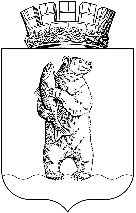 АдминистрациЯгородского округа АнадырьПОСТАНОВЛЕНИЕОт 03.03.2020	                                                         		                     № 108В соответствии с Федеральными законами от 06.10.2003 № 131-ФЗ «Об общих принципах организации местного самоуправления в Российской Федерации», от 27.07.2010 № 210-ФЗ «Об организации предоставления государственных и муниципальных услуг», от 24.07.1998 г. № 89-ФЗ «Об отходах производства и потребления», постановлением Правительства Российской Федерации от 31.08.2018 г. № 1039 «Об утверждении Правил обустройства мест (площадок) накопления твердых коммунальных отходов и ведения их реестра», Постановлением Администрации городского округа Анадырь от 28 декабря 2016 № 835 «О разработке и утверждении административных регламентов исполнения муниципальных функций и административных регламентов предоставления муниципальных услуг», Уставом городского округа Анадырь, ПОСТАНОВЛЯЮ:1. Утвердить административный регламент по предоставлению муниципальной услуги «Согласование создания места (площадки) накопления твердых коммунальных отходов и включение сведений о них в реестр мест (площадок) накопления твердых коммунальных отходов» согласно приложению к настоящему постановлению.2. Опубликовать настоящее постановление в газете «Крайний Север», а также разместить на официальном информационно-правовом ресурсе городско-го округа Анадырь – WWW.NOVOMARIINSK.RU.3. Настоящее постановление вступает в силу со дня его официального опубликования.4. Контроль за исполнением настоящего постановления возложить на начальника Управления промышленности и сельскохозяйственной политики Администрации городского округа Анадырь Шеметову А.А.Глава Администрации                                                                          Л.А. НиколаевПРИЛОЖЕНИЕк постановлению Администрациигородского округа Анадырьот 03.03.2020 № 108Административный регламент предоставления муниципальной услуги«Согласование создания места (площадки) накопления твердых коммунальных отходов и включение сведений о них в реестр мест (площадок) накопления твердых коммунальных отходов»I. Общие положенияПредмет регулирования регламента1.1.1. Административный регламент предоставления Муниципальной услуги «Согласование создания места (площадки) накопления твердых коммунальных отходов и включение сведений о них в реестр мест (площадок) накопления твердых коммунальных отходов» (далее – Регламент) разработан в целях повышения качества предоставления и доступности муниципальной услуги по согласованию создания места (площадки) накопления твердых коммунальных отходов и включению сведений о них в реестр мест (площадок) накопления твердых коммунальных отходов (далее - Муниципальная услуга, ТКО), создания комфортных условий для заявителей при предоставлении муниципальной услуги, определяет стандарт предоставления муниципальной услуги, сроки и последовательность действий (далее - Административная процедура), осуществляемых Администрацией городского округа Анадырь (далее – Администрация), формы контроля и ответственность должностных лиц органа, предоставляющего данную муниципальную услугу.1.2. Круг заявителей1.2.1. Муниципальная услуга предоставляется лицам, на которых в соответствии с законодательством Российской Федерации лежит обязанность по созданию места (площадки) накопления твердых коммунальных отходов, за исключением органов местного самоуправления (далее - Заявитель).1.2.2. От имени Заявителя с целью получения муниципальной услуги может выступать иное лицо, имеющее право в соответствии с законодательством Российской Федерации либо в силу наделения его Заявителем в порядке, установленном законодательством Российской Федерации, полномочиями выступать от имени Заявителя при предоставлении муниципальной услуги (далее - представитель Заявителя).1.3. Требования к порядку информирования о предоставлении муниципальной услуги1.3.1. Информация о Муниципальной услуге предоставляется заявителям в Администрации, непосредственно в Управлении промышленности и сельскохозяйственной политики Администрации городского округа при личном и письменном обращении заявителя, а также с использованием средств телефонной связи, электронного информирования, посредством размещения в федеральной государственной информационной системе «Единый портал государственных и муниципальных услуг (функций)» (далее - Единый портал), на официальном информационно-правовом ресурсе городского округа Анадырь – WWW.NOVOMARIINSK.RU.Справочная информация предоставляется Заявителю бесплатно непосредственно сотрудниками Администрации по телефонам для справок, а также электронным сообщением по адресу, указанному Заявителем.1.3.2. Сведения о месте нахождения и графике работы Администрации, справочные телефоны Администрации размещены на официальном сайте Администрации WWW.NOVOMARIINSK.RU.1.3.3. Доступ к справочной информации обеспечивается Заявителю без соблюдения каких-либо требований, в том числе без использования программного обеспечения, установка которого на технические средства Заявителя требует заключения лицензионного или иного соглашения с правообладателем программного обеспечения, предусматривающего взимание платы, регистрацию или авторизацию Заявителя, или предоставление им персональных данных.II. Стандарт предоставления муниципальной услуги2.1. Наименование муниципальной услуги  Согласование создания места (площадки) накопления ТКО и включение сведений о них в реестр мест (площадок) накопления ТКО.Муниципальная услуга включает в себя следующие услуги:1) согласование создания места (площадки) накопления ТКО (далее - согласования места накопления ТКО);2) включение сведений о них в реестр мест (площадок) накопления ТКО (далее - включение сведений в Реестр, Реестр).2.2. Органы, участвующие в предоставлении муниципальной услугиМуниципальная услуга предоставляется Администрацией. Непосредственное осуществление Административных процедур в рамках предоставления Муниципальной услуги является Управление промышленности и сельскохозяйственной политики Администрации городского округа Анадырь (далее – Управление), 689000, Чукотский автономный округ, г. Анадырь, ул. Рультытегина, дом 1, кабинет 36, телефон 8(42722) 6 36-30. Предоставление муниципальной услуги в части информирования граждан о порядке предоставления муниципальной услуги, приема документов, необходимых для предоставления муниципальной услуги, выдачи результата муниципальной услуги может осуществляться МФЦ в соответствии с заключенным соглашением о взаимодействии между Администрацией и МФЦ.2.3. Результат предоставления муниципальной услугиРезультат предоставления муниципальной услуги являются:1) в части согласования места накопления ТКО - решение о согласовании или отказе в согласовании места накопления ТКО;2) в части включения сведений в Реестр - решение о включении сведений в Реестр или об отказе во включении сведений в Реестр.2.4. Срок предоставления муниципальной услугиПредоставление муниципальной услуги по согласованию места накопления ТКО осуществляется в течение 10 календарных дней со дня поступления заявки в Администрацию о согласовании места накопления ТКО (далее - Заявка о согласовании места накопления ТКО).В случае направления запроса позиции Управления федеральной службы по надзору в сфере защиты прав потребителей и благополучия человека по Чукотскому автономному округу срок предоставления муниципальной услуги может быть увеличен по решению Администрации до 20 календарных дней. Уведомление о продлении срока предоставления муниципальной услуги направляется Администрацией заявителю в течение 3 календарных дней со дня принятия такого решения.Предоставление муниципальной услуги по включению сведений в Реестр осуществляется в течение 10 рабочих дней со дня получения Администрацией заявки о включении сведений в Реестр (далее - Заявка о включении сведений в Реестр).	2.5. Перечень нормативных правовых актов, регулирующих отношения, возникающие при предоставлении муниципальной услугиМуниципальная услуга предоставляется в соответствии с:2.5.1. Конституцией Российской Федерации, принятой всенародным голосованием 12.12.1993 («Российская газета», № 237, 25.12.1993);2.5.2. Федеральным законом от 24.06.1998 № 89-ФЗ «Об отходах производства и потребления» («Российская газета», № 121, 30.06.1998);	2.5.3. Федеральным законом от  № 210-ФЗ «Об организации предоставления государственных и муниципальных услуг» (Собрание законодательства Российской Федерации, 2010, № 31, ст. 4179);2.5.4. Федеральным законом от 06.10.2003 № 131-ФЗ «Об общих принципах организации местного самоуправления в Российской Федерации» («Собрание законодательства РФ», 06.10.2003, № 40, ст. 3822);2.5.5. Федеральным законом от 02.05.2006 № 59-ФЗ «О порядке рассмотрения обращений граждан Российской Федерации («Собрание законодательства РФ», 08.05.2006, № 19, ст. 2060); 2.5.6. Федеральным законом от 06.04.2011 № 63-ФЗ «Об электронной подписи» («Российская газета», № 75, 08.04.2011);2.5.7. Правилами обустройства мест (площадок) накопления твердых коммунальных отходов и ведения их реестра, утвержденные постановлением Правительства Российской Федерации от 31.08.2018 № 1039 («Российская газета», № 199, 07.09.2018);2.5.8. Постановлением Главного государственного санитарного врача Российской Федерации от 10 июня 2010 г. № 64 «Об утверждении СанПиН 2.1.2.2645-10» («Российская газета», № 159, 21.07.2010);2.5.9. Постановлением Правительства РФ от 16.08.2012 № 840 «О порядке подачи и рассмотрения жалоб на решения и действия (бездействие) федеральных органов исполнительной власти и их должностных лиц, федеральных государственных служащих, должностных лиц государственных внебюджетных фондов Российской Федерации, государственных корпораций, наделенных в соответствии с федеральными законами полномочиями по предоставлению государственных услуг в установленной сфере деятельности, и их должностных лиц, организаций, предусмотренных частью 1.1 статьи 16 Федерального закона «Об организации предоставления государственных и муниципальных услуг», и их работников, а также многофункциональных центров предоставления государственных и муниципальных услуг и их работников» (вместе с «Правилами подачи и рассмотрения жалоб на решения и действия (бездействие) федеральных органов исполнительной власти и их должностных лиц, федеральных государственных служащих, должностных лиц государственных внебюджетных фондов российской федерации, государственных корпораций, наделенных в соответствии с федеральными законами полномочиями по предоставлению государственных услуг в установленной сфере деятельности, и их должностных лиц, организаций, предусмотренных частью 1.1 статьи 16 Федерального закона «Об организации предоставления государственных и муниципальных услуг», и их работников, а также многофункциональных центров предоставления государственных и муниципальных услуг и их работников») («Российская газета», № 192, 22.08.2012);2.5.10. Уставом городского округа Анадырь («Ведомости», № 51(481), 31.12.2010, приложение к газете «Крайний Север» № 51 от 31.12.2010); 2.5.11. Постановлением Администрации городского округа Анадырь от  № 273 «Об утверждении реестра муниципальных услуг (функций), предоставляемых (исполняемых) органами местного самоуправления городского округа Анадырь»;2.5.12. Постановлением Администрации городского округа Анадырь от      28.12.2016 года № 835 «О разработке и утверждении административных регламентов исполнения муниципальных функций и административных регламентов предоставления муниципальных услуг»;2.5.13. Решением Совета депутатов городского округа Анадырь от 06.10.2011 № 231 «Об утверждении Правил землепользования и застройки в городском округе Анадырь» («Ведомости № 42/3(523/3, 03.11.2011, приложение к газете «Крайний Север» № 42, 03.11.2011);2.5.14. Настоящим Регламентом.2.6. Исчерпывающий перечень документов, необходимых в соответствии с нормативными правовыми актами для предоставления муниципальной услуги и услуг, которые являются необходимыми и обязательными для предоставления муниципальной услуги, подлежащих представлению заявителем2.6.1. Для предоставления муниципальной услуги по согласованию места накопления ТКО устанавливается следующий исчерпывающий перечень документов, установленных федеральными законами и иными нормативными правовыми актами:1) Заявка о согласовании места (площадки) накопления ТКО по форме согласно приложению № 1 к Регламенту в случае направления Заявки о согласовании места накопления ТКО на бумажном носителе при личном обращении в Управление или МФЦ, по форме, размещенной на Региональном портале, в случае подачи Заявки о согласовании места накопления ТКО в форме электронного документа с использованием «Личного кабинета»;2) документ, подтверждающий полномочия представителя Заявителя, в случае если Заявка подается представителем Заявителя (при личном приеме предоставляется оригинал документа, который подлежит возврату представителю Заявителя после удостоверения его полномочий и заверения копии; при обращении в электронной форме прикрепляется электронная копия документа или электронный документ подтверждающий полномочия представителя Заявителя, выданный организацией и удостоверенный усиленной квалифицированной электронной подписью (далее - квалифицированная подпись) правомочного должностного лица организации или выданный физическим лицом и удостоверенный усиленной квалифицированной подписью нотариуса);3) схема размещения места (площадки) накопления ТКО согласно приложению к Заявке о согласовании места (площадку) накопления ТКО либо схема планировочной организации земельного участка в случае создания места накопления ТКО в рамках строительства (реконструкции) объекта капитального строительства (при личном обращении предоставляется в оригинале или в виде заверенной заявителем копии, при обращении в электронной форме прикрепляется в виде электронного документа).2.6.2. Для предоставления муниципальной услуги по включению сведений в Реестр устанавливается следующий исчерпывающий перечень документов, установленных федеральными законами и иными нормативными правовыми актами и направляемых посредством личного обращения в Управление или МФЦ, либо Регионального портала:1) Заявка о включении  сведений  в  Реестр по форме согласно приложению № 2 к Регламенту в случае направления Заявки о включении сведений в Реестр на бумажном носителе при личном обращении в Управление или МФЦ, по форме, размещенной на Региональном портале, в случае подачи Заявки о включении сведений в Реестр в форме электронного документа с использованием «Личного кабинета»;2) документ, подтверждающий полномочия представителя Заявителя, в случае если Заявка о включении сведений в Реестр подается представителем Заявителя (при личном приеме предоставляется оригинал документа, который подлежит возврату представителю Заявителя после удостоверения его полномочий и заверения копии; при обращении в электронной форме прикрепляется электронная копия документа или электронный документ подтверждающий полномочия представителя Заявителя, выданный организацией и удостоверенный квалифицированной подписью правомочного должностного лица организации или выданный физическим лицом и удостоверенный квалифицированной подписью нотариуса).2.7. Исчерпывающий перечень документов, необходимых в соответствии с нормативными правовыми актами для предоставления муниципальной услуги, которые находятся в распоряжении государственных органов, органов местного самоуправления и иных организаций и которые заявитель вправе представить 2.7.1. Для рассмотрения Заявки о согласовании места (площадки) накопления ТКО или Заявки о включении сведений в Реестр (далее - Заявка о предоставлении муниципальной услуги) Управление в рамках системы межведомственного информационного взаимодействия направляет следующие запросы:1) в Федеральную налоговую службу о предоставлении:- сведений из ЕГРЮЛ, ЕГРИП;2) в Управление Роспотребнадзора по Чукотскому автономному округу о предоставлении:- заключения о соответствии места накопления ТКО требованиям действующего законодательства.2.7.2. Документы, указанные в подпункте 2 пункта 2.7.1 Регламента, Заявитель вправе представить по собственной инициативе при обращении за предоставлением муниципальной услуги.2.7.3. Документ, указанный в подпункте 1 пункта 2.7.1 Регламента, запрашивается сотрудником Управления в порядке, установленном пунктом 3.3.2 Регламента.2.7.4. Администрация городского округа Анадырь не вправе требовать от заявителей:1) представления документов и информации или осуществления действий, предоставление или осуществление которых не предусмотрено нормативными правовыми актами, регулирующими отношения, возникающие в связи с предоставлением муниципальной услуги;2) представления документов и информации, которые находятся в распо-ряжении Администрации городского округа Анадырь, а также государственных органов, органов местного самоуправления, государственных внебюджетных фондов и подведомственных государственным органам, органам местного самоуправления организаций, в соответствии с нормативными правовыми актами Российской Федерации, нормативными правовыми актами субъектов Российской Федерации, муниципальными правовыми актами, за исключением документов, предусмотренных частью 6 статьи 7 Федерального закона «Об организации предоставления государственных и муниципальных услуг».2.8. Исчерпывающий перечень оснований для отказа в приеме документов, необходимых для предоставления муниципальной услугиИсчерпывающий перечень оснований для отказа в приеме документов, необходимых для предоставления муниципальной услуги:1) в случае если в результате проверки квалифицированной подписи в соответствии с пунктом 9 Постановления Правительства Российской Федерации от 25.08.2012 № 852 «Об утверждении Правил использования усиленной квалифицированной электронной подписи при обращении за получением государственных и муниципальных услуг и о внесении изменения в Правила разработки и утверждения административных регламентов предоставления государственных услуг» будет выявлено несоблюдение установленных условий признания ее действительности; 2) в случае несоответствия Заявителя требованиям, установленным подразделом 1.2 Регламента;3) при непредставлении документов, которые в соответствии с подразделом 2.6 Регламента Заявитель обязан представить самостоятельно;4) представление документов, имеющих подчистки, помарки, серьезные повреждения, наличие которых не позволяет однозначно истолковать их содержание;5) представление документов, исполненных карандашом;6) отсутствие необходимых реквизитов документа, печатей, подписей.2.9. Исчерпывающий перечень оснований для отказа в предоставлении муниципальной услуги или приостановления предоставления муниципальной услуги2.9.1. Исчерпывающий перечень оснований для отказа в предоставлении муниципальной услуги:1) части согласования места накопления ТКО:а) несоответствие Заявки о согласовании места (площадки) накопления ТКО установленной форме;б) несоответствие места накопления ТКО требованиям Правил благоустройства и обеспечения чистоты и порядка на территории городского округа Анадырь, требованиям законодательства Российской Федерации в области санитарно-эпидемиологического благополучия населения, иного законодательства Российской Федерации, устанавливающего требования к местам накопления ТКО;2) в части включения сведений в Реестр:а) несоответствие Заявки о включении сведений в Реестр установленной форме;б) наличие в Заявке о включении сведений в Реестр недостоверной информации;в) отсутствие решения Администрации о согласовании места накопления ТКО.2.9.2. Основания для приостановления предоставления муниципальной услуги отсутствуют.2.9.3. Несвоевременное получение документов, запрошенных в рамках межведомственного взаимодействия, указанных в пункте 2.7. настоящего административного регламента, не может являться основанием для отказа в выдаче разрешения на строительство.2.10. Размер оплаты, взимаемой при предоставлении муниципальной услугиМуниципальная услуга осуществляется без взимания платы.2.11. Максимальный срок ожидания в очереди при подаче обращения и получении результатов предоставления муниципальной услугиВремя ожидания в очереди при подаче Заявки о предоставлении муниципальной услуги не должно превышать 15 минут.Время ожидания в очереди при получении результата муниципальной услуги не должно превышать 15 минут. 2.12. Срок регистрации запроса заявителя о предоставлении муниципальной услугиРегистрация Заявки о предоставлении муниципальной услуги при личном обращении Заявителя в Администрацию или МФЦ не должна превышать 15 минут.При поступлении Заявки о предоставлении муниципальной услуги в Администрацию в электронной форме в рабочие дни в пределах графика работы Администрации - в день ее поступления, в выходные или праздничные дни, а также вне графика работы - в первый рабочий день, следующий за днем ее поступления.2.13. Требования к местам предоставления муниципальной услуги2.13.1. Помещения для предоставления муниципальной услуги должны соответствовать комфортным условиям для Заявителей (представителей Заявителей) и оптимальным условиям работы сотрудников Администрации.Места ожидания оборудуются местами для сидения (стульями, кресельными сидениями, скамьями). Количество мест ожидания определяется исходя из фактической нагрузки и возможностей для их размещения в здании.Места, предназначенные для ознакомления Заявителей (представителей Заявителей) с информационными материалами, оборудуются информационными стендами с визуальной и текстовой информацией. На информационных стендах размещается следующая текстовая информация:- о режиме работы, номерах телефонов, факсов, адресах электронной почты Администрации;- о номерах кабинетов (окон), где осуществляются прием и устное информирование граждан; фамилии, имена, отчества сотрудников Администрации, осуществляющих прием и устное информирование граждан.- образец Запроса и перечень прилагаемых к нему документов.Основными требованиями к оформлению визуальной и текстовой информации являются достоверность предоставляемой информации, четкость в изложении информации, полнота информирования, наглядность форм предоставляемой информации, удобство и доступность получения информации.2.13.2. К помещениям предъявляются требования по обеспечению беспрепятственного доступа инвалидов, установленные законодательством Российской Федерации о социальной защите инвалидов, с учетом действующих параметров помещений, в том числе:- наличие выделенной стоянки автотранспортных средств для инвалидов;- обеспечение возможности беспрепятственного доступа к помещениям, в которых предоставляется муниципальная услуга, к местам ожидания и приема, в том числе наличие поручней, пандусов, раздвижных дверей, доступных входных групп, санитарно-гигиенических помещений;- обеспечение достаточной ширины дверных проемов, лестничных маршей, площадок;- обеспечение возможности самостоятельного передвижения по территории, на которой расположены помещения, в которых предоставляется муниципальная услуга, входа и выхода из него;- размещение информации с учетом ограничения жизнедеятельности инвалидов;- сопровождение инвалидов, имеющих стойкие расстройства функции зрения и самостоятельного передвижения, и оказание им помощи;- допуск в помещения, в которых предоставляется муниципальная услуга, собаки-проводника при наличии документа, подтверждающего ее специальное обучение;- оказание сотрудниками Администрации помощи инвалидам в преодолении барьеров, мешающих получению ими услуги наравне с другими лицами.Требования к помещениям МФЦ, в которых предоставляется муниципальная услуга, залы ожидания, места для заполнения заявлений о предоставлении муниципальной услуги, информационные стенды с образцами их заполнения и перечнем документов, необходимых для предоставления муниципальной услуги установлены Правилами организации деятельности многофункциональных центров предоставления государственных и муниципальных услуг, утвержденными Постановлением Правительства Российской Федерации от 22.12.2012 № 1376.2.13.3. Заявителям обеспечивается возможность получения информации о предоставляемой муниципальной услуге на Едином портале.2.13.4. Для заявителей обеспечивается возможность осуществлять с использованием Единого портала получение сведений о ходе выполнения запроса о предоставлении муниципальной услуги.Официальный портал должен содержать список регламентированных муниципальных услуг, текст административного регламента, приложения к административному регламенту, образец заполнения заявления и бланки заявления или иметь ссылки на сайты, содержащие эти сведения; предоставлять пользователям возможность распечатки бланка заявления, обмен мнениями по вопросам предоставления муниципальной услуги.Оформление визуальной, текстовой и мультимедийной информации о порядке предоставления муниципальной услуги должно соответствовать оптимальному зрительному и слуховому восприятию этой информации заявителями.2.14. Показатели доступности и качества муниципальной услуги2.14.1. Показателями доступности муниципальной услуги являются:- наличие полной, достоверной и доступной для Заявителя информации о предоставлении муниципальной услуги, способах, порядке и условиях ее получения, в том числе с использованием информационно-телекоммуникационных технологий;- наличие помещений, оборудования и оснащения, отвечающих требованиям Регламента;- соблюдение режима работы Администрации и МФЦ при предоставлении муниципальной услуги;- возможность получения информации о ходе предоставления муниципальной услуги, в том числе с использованием информационно-коммуникационных технологий.2.14.2. Показателями качества муниципальной услуги являются:- соблюдение сроков и последовательности административных процедур, установленных Регламентом;- отсутствие обоснованных жалоб на действия (бездействие) и решения сотрудников Администрации и МФЦ, участвующих в предоставлении муниципальной услуги;- открытость и полнота информации для заявителей и иных лиц о порядке и сроках предоставления муниципальной услуги;- количество взаимодействий Заявителя с сотрудниками Администрации и МФЦ при предоставлении муниципальной услуги и их продолжительность.2.15. Иные требования, в том числе требования, учитывающие особенности предоставления муниципальной услуги в МФЦ, особенности предоставления муниципальной услуги по экстерриториальному принципу (в случае, если муниципальная услуга предоставляется по экстерриториальному принципу) и особенности предоставления муниципальной услуги в электронной форме2.15.1. При предоставлении муниципальной услуги в электронной форме Заявитель вправе:а) получить информацию о порядке и сроках предоставления муниципальной услуги, размещенную на Едином портале (www.gosuslugi.ru) или Региональном портале;б) осуществить предварительную запись на личный прием в МФЦ через официальный сайт МФЦ в информационно-телекоммуникационной сети «Интернет»;в) подать Заявку о предоставлении муниципальной услуги в форме электронного документа с использованием «Личного кабинета» Регионального портала посредством заполнения электронной формы Заявки о предоставлении муниципальной услуги;г) получить сведения о ходе рассмотрения Заявки о предоставлении муниципальной услуги, поданного в электронной форме;д) получить результат предоставления муниципальной услуги в форме электронного документа на Региональном портале;е) подать жалобу на решение и действие (бездействие) должностного лица либо муниципального служащего Администрации посредством официального сайта Администрации в порядке досудебного (внесудебного) обжалования решений и действий (бездействия) органа (организации), должностного лица органа (организации) либо государственного или муниципального служащего.2.15.2. Иных требований, в том числе учитывающих особенности предоставления муниципальной услуги в МФЦ, не предусмотрено.III. Состав, последовательность и сроки выполнения административных процедур (действий), требования к порядку их выполнения, в том числе особенности выполнения административных процедур (действий) в электронной форме, а также особенности выполнения административных процедур в многофункциональных центрах3.1. Предоставление муниципальной услуги включает в себя следующие административные процедуры:а) прием и регистрация Заявки о предоставлении муниципальной услуги и документов, необходимых для предоставления муниципальной услуги;б) рассмотрение Заявки о предоставлении муниципальной услуги и документов, необходимых для предоставления муниципальной услуги, направление (выдача) результата предоставления муниципальной услуги;в) порядок исправления допущенных опечаток и ошибок в выданных в результате предоставления муниципальной услуги документов.Доступ Заявителей к сведениям о муниципальной услуге, возможность получения сведений о ходе рассмотрения Заявки о предоставлении муниципальной услуги, взаимодействии Администрации с организациями, участвующими в предоставлении муниципальной услуги обеспечиваются посредством Единого портала.Получение Заявителем результата предоставления муниципальной услуги (по выбору Заявителя), иные действия, необходимые для предоставления муниципальной услуги в электронной форме, обеспечиваются посредством Регионального портала.3.2. Прием и регистрация Заявки о предоставлении муниципальной услуги и документов, необходимых для предоставления муниципальной услуги3.2.1. Основанием для начала административной процедуры является личное обращение Заявителя в Управление или МФЦ с Заявкой о предоставлении муниципальной услуги и приложенными к нему документами, установленными подразделом 2.6 Регламента (далее - Документы).3.2.2. В ходе личного приема Заявителя специалист Управления или сотрудник МФЦ:а) устанавливает личность обратившегося Заявителя путем проверки документа, удостоверяющего его личность (в случае обращения представителя Заявителя устанавливает наличие у него полномочий путем проверки документа, подтверждающего полномочия представителя);б) информирует Заявителя о порядке и сроках предоставления муниципальной услуги;в) обеспечивает заполнение Заявки о предоставлении муниципальной услуги, после этого предлагает Заявителю убедиться в правильности внесенных в Заявку о предоставлении муниципальной услуги данных и подписать ее или обеспечивает прием Заявки о предоставлении муниципальной услуги в случае, если Заявитель самостоятельно ее оформил. Проверяет наличие документов, которые в силу подраздела 2.6 Регламента Заявитель должен предоставить самостоятельно;г) в случаях предоставления Заявителем оригиналов Документов, предусмотренных п. 1 - 7, 9, 10, 14, 17, 18 ч. 6 ст. 7 Федерального закона от 27.07.2010 № 210-ФЗ «Об организации предоставления государственных и муниципальных услуг» обеспечивает изготовление копий с представленных Заявителем подлинников. Выполняет на таких копиях надпись об их соответствии оригиналам, заверяет своей подписью с указанием фамилии и инициалов, должности и даты заверения;д) обеспечивает регистрацию Заявки о предоставлении муниципальной услуги в системе электронного документооборота, а также выдачу Заявителю под личную подпись расписки о приеме Заявки о предоставлении муниципальной услуги и Документов.При поступлении Заявки о предоставлении муниципальной услуги от МФЦ, принятого от Заявителя в рамках личного приема в МФЦ, специалист Управления обеспечивает его регистрацию в Журнале регистрации.3.2.3. При поступлении Заявления и документов специалист Управления в течение 3 календарных дней:- обеспечивает регистрацию Заявки о предоставлении муниципальной услуги в Журнале регистрации. При этом в случае поступления Заявления и Документов в электронной форме Заявка о предоставлении муниципальной услуги получает статусы «Принято ведомством» или «В обработке», что отражается в «Личном кабинете» Регионального портала.1) в случае поступления Заявления и Документов в электронной форме:- проверяет подлинность электронной подписи (электронных подписей) в соответствии с требованиями законодательства, регулирующего отношения в области использования электронных подписейВ случае подписания Заявки о предоставлении муниципальной услуги и Документов квалифицированной подписью, специалист Управления проводит проверку действительности квалифицированной подписи, с использованием которой подписаны Заявка о предоставлении муниципальной услуги и (или) Документы, предусматривающую проверку соблюдения условий, указанных в статье 11 Федерального закона от 06.04.2011 № 63-ФЗ «Об электронной подписи» (далее - проверка квалифицированной подписи).В случае если в результате проверки квалифицированной подписи будет выявлено несоблюдение установленных условий признания ее действительности, специалист Управления принимает решение об отказе в приеме к рассмотрению Заявки о предоставлении муниципальной услуги и направляет Заявителю уведомление об этом в электронной форме с указанием пунктов статьи 11 Федерального закона от 06.04.2011 № 63-ФЗ «Об электронной подписи», которые послужили основанием для принятия указанного решения. Такое уведомление подписывается квалифицированной подписью специалист Управления и направляется по адресу электронной почты Заявителя либо в его «Личный кабинет» на Региональном портале.После получения уведомления об отказе в приеме к рассмотрению Заявки о предоставлении муниципальной услуги Заявитель вправе обратиться повторно с Заявкой о предоставлении муниципальной услуги, устранив нарушения, которые послужили основанием для отказа в приеме к рассмотрению первичного обращения.2) в случае поступления Заявки и Документов посредством личного обращения Заявителя:- рассматривает поступившие документы на предмет наличия оснований для отказа в приеме документов, установленных пунктами 2-6  подраздела 2.8 Регламента. При наличии оснований для отказа в приеме документов подготавливает и подписывает уведомление об отказе в приеме документов с указанием оснований и обстоятельств, послуживших причиной отказа. Уведомление направляется способом, выбранным Заявителем для получения результата услуги.3.3. Рассмотрение Заявки о предоставлении муниципальной услуги и направление результата предоставления муниципальной услуги3.3.1. Основанием для начала административной процедуры является окончание административной процедуры, установленной подразделом 3.2 Регламента.3.3.2. При непредставлении документов, указанных в подпункте 2 пункта 2.7.1 Регламента, Заявителем самостоятельно специалист Управления не позднее 2 рабочих дней, следующих за днем поступления Заявки о предоставлении муниципальной услуги и Документов, осуществляет подготовку и направление межведомственных запросов по системе межведомственного электронного взаимодействия Чукотского автономного округа либо посредством внутриведомственного взаимодействия со структурными подразделениями Администрации в органы и организации, указанные в подразделе 2.7 Регламента.При предоставлении Заявителем самостоятельно документов, указанных в подпункте 2 пункта 2.7.1 Регламента, межведомственное электронное взаимодействие не проводится.3.3.3. В случае поступления Заявки о согласовании места накопления ТКО специалист Управления в течение 2 рабочих дней со дня поступления в Администрацию запрашиваемой информации (документов) с использованием системы межведомственного информационного взаимодействия или со дня поступления Заявки о согласовании места накопления ТКО осуществляет подготовку и направление запроса в Управление Роспотребнадзора по Чукотскому автономному округу (далее - Запрос).3.3.4. Специалист Управления в течение 1 рабочего дня со дня поступления в Администрацию запрашиваемой информации (документов) с использованием системы межведомственного информационного взаимодействия, внутриведомственного взаимодействия или со дня поступления ответа на запрос (в случае рассмотрения Заявки о согласовании места накопления ТКО), осуществляет проверку Заявки о предоставлении муниципальной услуги, документов (сведений), полученных в ходе межведомственного электронного взаимодействия, ответа на Запрос и передает документы (сведения) на рассмотрение постоянно действующей комиссии по определению мест размещения (площадок) для накопления твердых коммунальных отходов и включения их в реестр на территории городского округа Анадырь (далее – Комиссия), состав которой утверждается постановлением Администрации города.3.3.5. Рассмотрение заявки, решение о согласовании создания места сбора и накопления ТКО, о включении сведений в Реестр, об отказе во включении сведений в Реестр, осуществляется Комиссией в срок не позднее 10 календарных дней со дня ее поступления в Администрацию.3.3.6. Комиссия осуществляет осмотр расположения мест (площадок) накопления ТКО, путем проведения выездного заседания, включающего осмотр территории существующего и предполагаемого места (площадки) накопления ТКО в районах сложившейся застройки, оформляет акт по определению места (площадки) накопления ТКО (далее - Акт), содержащий рекомендации о возможности или невозможности создания места (площадки) накопления ТКО с приложением схемы размещения места (площадки) накопления ТКО по форме согласно приложению 3 к Правилам обустройства мест (площадок) накопления твердых коммунальных отходов и ведения их реестра на территории городского округа Анадырь (далее – Правила). Место установки (площадок) накопления ТКО определяется на земельном участке, свободном от подземных и воздушных коммуникаций, с учетом возможности подъезда и проведения маневровых работ спецтехники, осуществляющей сбор и вывоз ТКО. 3.3.7. Акт Комиссии, содержащий рекомендации о возможности создания места (площадки) накопления ТКО, является основанием для принятия Администрацией решения о согласовании создания места (площадки) накопления ТКО (далее – Решение), которое утверждается постановлением Администрации городского округа Анадырь. Указанным постановлением утверждается схема размещения места (площадки) накопления твердых коммунальных отходов.3.3.8. В случае отказа в согласовании создания мест (площадок) накопления твердых коммунальных отходов Администрацией направляет уведомление Заявителю с указанием оснований отказа.3.3.9. Проект Решения в день его подготовки передается сотрудником Управления на подпись Главе Администрации городского округа Анадырь.Глава Администрации городского округа Анадырь подписывает проект Решения в течение 1 рабочего дней со дня получения проекта Решения.3.3.10. Утвержденное Решение является основанием для размещения контейнерной площадки или отдельно стоящих контейнеров на определенном месте накопления твердых коммунальных отходов.3.3.11. Специалист Управления в день подписания Решения осуществляет регистрацию Решения в Журнале регистрации.Зарегистрированный результат предоставления муниципальной услуги специалист Управления направляет способом, указанным Заявителем, в сроки, установленные п. 2.4 Регламента.3.4. Порядок исправления допущенных опечаток и ошибок в выданных в результате предоставления муниципальной услуги документах3.4.1. При выявлении Заявителем в выданном Решении опечаток и ошибок Заявитель может подать заявление об исправлении допущенных опечаток и ошибок.3.4.2. При обращении об исправлении допущенных опечаток и (или) ошибок Заявитель представляет:заявление об исправлении допущенных опечаток и (или) ошибок по форме, согласно приложению 3 к Регламенту, в случае направления заявления на бумажном носителе при личном обращении в Администрацию или МФЦ, по форме, размещенной на Региональном портале, в случае подачи заявления в форме электронного документа с использованием «Личного кабинета»;документы, имеющие юридическую силу, свидетельствующие о наличии опечаток и (или) ошибок и содержащие правильные данные;выданное Решение или письменный отказ в предоставлении муниципальной услуги, в котором содержится опечатка и (или) ошибка.3.4.3. Заявление об исправлении допущенных опечаток и (или) ошибок может быть подано посредством личного обращения в Администрацию или МФЦ или в электронной форме посредством Регионального портала.3.4.4. Регистрация заявления осуществляется в порядке и сроки, установленные подразделом 3.2 Регламента.3.4.5. Решение об исправлении допущенных опечаток и (или) ошибок в выданном Решении или письменном отказе в предоставлении муниципальной услуги принимается в течение 8 календарных дней со дня регистрации заявления об исправлении допущенных опечаток и (или) ошибок.В случае фактического наличия в Решении или письменном отказе в предоставлении муниципальной услуги опечаток и (или) ошибок данные опечатки и (или) ошибки Администрацией исправляются, и Заявителю направляется способом, указанным в заявлении исправленный вариант Решения или письменного отказа в предоставлении муниципальной услуги.При фактическом отсутствии в Решении или письменном отказе в предоставлении муниципальной услуги опечаток и (или) ошибок Заявителю направляется ответ об отсутствии опечаток и ошибок в выданном Решении или письменном отказе в предоставлении муниципальной услуги.IV. Формы контроля за предоставлением муниципальной услуги4.1. Порядок осуществления текущего контроля за соблюдением и исполнением ответственными должностными лицами положений регламента и иных нормативных правовых актов, устанавливающих требования к предоставлению муниципальной услуги, а также принятием ими решений.4.1.1. Контроль за предоставлением муниципальной услуги осуществляется в форме текущего контроля за соблюдением и исполнением сотрудниками Управления, ответственными за предоставление муниципальной услуги, в соответствии с должностными инструкциями или установленными индивидуальными правовыми актами Администрации, последовательности административных действий, определенных административными процедурами по предоставлению муниципальной услуги, плановых и внеплановых проверок полноты и качества предоставления муниципальной услуги.4.1.2. Текущий контроль за соблюдением и исполнением сотрудниками Администрации, ответственными за предоставление муниципальной услуги, последовательности административных действий, определенных административными процедурами по предоставлению муниципальной услуги, и принятием в ходе предоставления муниципальной услуги решений осуществляется начальником Управления промышленности и сельскохозяйственной политики Администрации городского округа Анадырь.4.2. Порядок и периодичность осуществления плановых и внеплановых проверок полноты и качества предоставления муниципальной услуги, в том числе порядок и формы контроля за полнотой и качеством предоставления муниципальной услуги.4.2.1. Контроль за полнотой и качеством предоставления муниципальной услуги включает в себя проведение плановых и внеплановых проверок с целью выявления и устранения нарушений прав заявителей, принятие мер для устранения соответствующих нарушений.4.2.2. Для проведения проверки полноты и качества предоставления муниципальной услуги создается комиссия, состав которой утверждается распоряжением Главы Администрации городского округа Анадырь. Периодичность проведения проверок носит плановый характер (осуществляется на основании годовых планов работы) и внеплановый характер (по конкретному обращению).Результаты оформляются в виде акта, в котором отмечаются выявленные недостатки и указываются предложения об их устранении.Акт проверки подписывается всеми членами комиссии.4.3. Ответственность должностных лиц за решения и действия (бездействие), принимаемые (осуществляемые) ими в ходе предоставления муниципальной услуги.4.3.1. По результатам контроля, в случае выявления нарушений прав заявителей, виновные лица привлекаются к дисциплинарной ответственности в соответствии с законодательством Российской Федерации.4.4. Положения, характеризующие требования к порядку и формам контроля за предоставлением муниципальной услуги, в том числе, со стороны граждан, их объединений и организаций.4.4.1. Граждане, их объединения и организации могут контролировать предоставление муниципальной услуги путем получения информации по телефону, по письменным обращениям, по электронной почте, на официальном сайте Администрации и через Единый портал государственных и муниципальных услуг.V. Досудебный (внесудебный) порядок обжалования решений и действий (бездействия) органа, предоставляющего муниципальную услугу, либо должностных лиц органа, предоставляющего муниципальную услугуили муниципальных служащих5.1. Заявители имеют право на досудебное (внесудебное) обжалование.Досудебное (внесудебное) обжалование не исключает возможность обжалования решений и действий (бездействия), принятых в ходе предоставления муниципальной услуги, в судебном порядке. 5.2. Заявитель, права и законные интересы которого нарушены, имеет право обратиться с жалобой, в том числе в следующих случаях:1) нарушения срока регистрации заявления о предоставлении муниципальной услуги;2) нарушения срока предоставления муниципальной услуги;3) требования у заявителя документов или информации либо осуществления действий, представление или осуществление которых не предусмотрено нормативными правовыми актами Российской Федерации, нормативными правовыми актами Чукотского автономного округа, нормативными правовыми актами Администрации городского округа Анадырь;4) отказа в приеме документов, представление которых предусмотрено нормативными правовыми актами Российской Федерации, нормативными правовыми актами Чукотского автономного округа, нормативными правовыми актами Администрации городского округа Анадырь для предоставления муниципальной услуги, у заявителя;5) отказа в предоставлении муниципальной услуги, если основания отказа не предусмотрены федеральными законами и принятыми в соответствии с ними иными нормативными правовыми актами Российской Федерации, нормативными правовыми актами Чукотского автономного округа, нормативными правовыми актами Администрации городского округа Анадырь;6) затребования с заявителя при предоставлении муниципальной услуги платы, не предусмотренной нормативными правовыми актами Российской Федерации, нормативными правовыми актами Чукотского автономного округа, нормативными правовыми актами Администрации городского округа Анадырь;7) отказа органа, предоставляющего муниципальную услугу, должностного лица или работника Администрации городского округа Анадырь в исправлении допущенных опечаток и ошибок в выданных в результате предоставления муниципальной услуги документах либо нарушения установленного срока таких исправлений;8) нарушение срока или порядка выдачи документов по результатам предоставления муниципальной услуги;9) приостановление предоставления муниципальной услуги, если основания приостановления не предусмотрены федеральными законами и принятыми в соответствии с ними иными нормативными правовыми актами Российской Федерации, законами и иными нормативными правовыми актами Чукотского автономного округа, нормативными правовыми актами Администрации городского округа Анадырь;10) требование у заявителя при предоставлении муниципальной услуги документов или информации, отсутствие и (или) недостоверность которых не указывались при первоначальном отказе в приеме документов, необходимых для предоставления муниципальной услуги, либо в предоставлении муниципальной услуги, за исключением случаев, предусмотренных пунктом 4 части 1 статьи 7 настоящего Федерального закона от 27.07.2010 № 210-ФЗ «Об организации предоставления государственных и муниципальных услуг».5.3. Жалоба подается в письменной форме на бумажном носителе, в электронной форме в орган, предоставляющий муниципальную услугу, многофункциональный центр, может быть направлена по почте, через многофункциональный центр, с использованием информационно-телекоммуникационной сети «Интернет», официального сайта органа, предоставляющего муниципальную услугу, единого портала государственных и муниципальных услуг либо регионального портала государственных и муниципальных услуг, а также может быть принята при личном приеме заявителя.5.4. Жалоба на решения и действия (бездействие) органа, предоставляющего муниципальные услуги, должностного лица органа, предоставляющего муниципальную услугу, муниципального служащего, руководителя органа, предоставляющего муниципальную услугу, подаются в вышестоящий орган (при его наличии) либо в случае его отсутствия рассматриваются непосредственно руководителем органа, предоставляющего муниципальную услугу. Жалобы на решения и действия (бездействие) работника многофункционального центра подаются руководителю этого многофункционального центра. Жалобы на решения и действия (бездействие) многофункционального центра подаются учредителю многофункционального центра или должностному лицу, уполномоченному нормативным правовым актом субъекта Российской Федерации.  5.5. Требования к содержанию жалобы.В письменной жалобе заявителем в обязательном порядке указываются:- наименование органа, предоставляющего муниципальную услугу, должностного лица органа, предоставляющего муниципальную услугу, либо муниципального служащего, решения и действия (бездействие) которых обжалуются;- фамилия, имя, отчество (при наличии), сведения о месте жительства заявителя - физического лица либо наименование, сведения о месте нахождения заявителя - юридического лица, а также номер (номера) контактного телефона, адрес (адреса) электронной почты (при наличии) и почтовый адрес, по которым должен быть направлен ответ заявителю;- сведения об обжалуемых решениях и действиях (бездействии) органа, предоставляющего муниципальную услугу, должностного лица органа, предоставляющего муниципальную услугу, либо муниципального служащего, решения и действия (бездействие) которых обжалуются;- доводы, на основании которых заявитель не согласен с решением и действием (бездействием) органа, предоставляющего муниципальную услугу, должностного лица органа, предоставляющего муниципальную услугу, либо муниципального служащего. Заявителем могут быть представлены документы (при наличии), подтверждающие доводы заявителя, либо их копии;5.6. В случае если жалоба подается через представителя заявителя, также представляется документ, подтверждающий полномочия на осуществление действий от имени заявителя. В качестве документа, подтверждающего полномочия на осуществление действий от имени заявителя, может быть представлена:а) оформленная в соответствии с законодательством Российской Федерации доверенность (для физических лиц);б) оформленная в соответствии с законодательством Российской Федерации доверенность, заверенная печатью заявителя (при наличии печати) и подписанная руководителем заявителя или уполномоченным этим руководителем лицом (для юридических лиц);в) копия решения о назначении или об избрании либо приказа о назначении физического лица на должность, в соответствии с которым такое физическое лицо обладает правом действовать от имени заявителя без доверенности.5.7. Жалоба, поступившая в Администрацию, подлежит рассмотрению в течение пятнадцати рабочих дней со дня ее регистрации, а в случае обжалования отказа Администрации в приеме документов у заявителя либо в исправлении допущенных опечаток и (или) ошибок или в случае обжалования нарушения установленного срока таких исправлений - в течение пяти рабочих дней со дня ее регистрации.5.8. В случае установления в ходе или по результатам рассмотрения жалобы признаков состава административного правонарушения или преступления должностное лицо незамедлительно направляет имеющиеся материалы в органы прокуратуры.5.9. По результатам рассмотрения жалобы Администрация принимает одно из следующих решений:1) удовлетворяет жалобу, в том числе в форме отмены принятого решения, исправления допущенных опечаток и ошибок в выданных в результате предоставления муниципальной услуги документах, возврата заявителю денежных средств, взимание которых не предусмотрено нормативными правовыми актами Российской Федерации, нормативными правовыми актами субъектов Российской Федерации, муниципальными правовыми актами, а также в иных формах;2) отказывает в удовлетворении жалобы.5.10. Уполномоченный на рассмотрение жалобы орган Администрации городского округа Анадырь отказывает в удовлетворении жалобы в следующих случаях:1) наличие вступившего в законную силу решения суда, арбитражного суда по жалобе о том же предмете и по тем же основаниям;2) подача жалобы лицом, полномочия которого не подтверждены в порядке, установленном законодательством Российской Федерации;3) наличие решения по жалобе, принятого ранее в соответствии с требованиями Правил подачи и рассмотрения жалоб на решения и действия (бездействие) федеральных органов исполнительной власти и их должностных лиц, федеральных государственных служащих, должностных лиц государственных внебюджетных фондов Российской Федерации, государственных корпораций, наделенных в соответствии с федеральными законами полномочиями по предоставлению государственных услуг в установленной сфере деятельности, и их должностных лиц, организаций, предусмотренных частью 1.1 статьи 16 Федерального закона «Об организации предоставления государственных и муниципальных услуг», и их работников, а также многофункциональных центров предоставления государственных и муниципальных услуг и их работников, утвержденных Постановление Правительства РФ от 16.08.2012 № 840, в отношении того же заявителя и по тому же предмету жалобы.5.11. Не позднее дня, следующего за днем принятия решения, указанного в пункте 5.9, заявителю в письменной форме и по желанию заявителя в электронной форме направляется мотивированный ответ о результатах рассмотрения жалобы.5.12. Уполномоченный на рассмотрение жалобы орган Администрации городского округа Анадырь вправе оставить жалобу без ответа в следующих случаях:1) наличие в жалобе нецензурных либо оскорбительных выражений, угроз жизни, здоровью и имуществу должностного лица, а также членов его семьи.Администрация городского округа Анадырь вправе оставить обращение без ответа по существу поставленных в нем вопросов и сообщить гражданину, направившему обращение, о недопустимости злоупотребления правом.2) отсутствие возможности прочитать какую-либо часть текста жалобы, фамилию, имя, отчество (при наличии) и (или) почтовый адрес заявителя, указанные в жалобе (ответ на жалобу не дается, она не подлежит направлению на рассмотрение, о чем в течение семи дней со дня регистрации обращения сообщается заявителю, если его фамилия и почтовый адрес поддаются прочтению);3) если текст письменного обращения не позволяет определить суть предложения, заявления или жалобы, ответ на обращение не дается и оно не подлежит направлению на рассмотрение в Уполномоченный на рассмотрение жалобы орган Администрации городского округа Анадырь или должностному лицу в соответствии с их компетенцией, о чем в течение семи дней со дня регистрации обращения сообщается гражданину, направившему обращение; 4) если в письменном обращении гражданина содержится вопрос, на который ему неоднократно давались письменные ответы по существу в связи с ранее направляемыми обращениями, и при этом в обращении не приводятся новые доводы или обстоятельства, Уполномоченный на рассмотрение жалобы орган Администрации городского округа Анадырь вправе принять решение о безосновательности очередного обращения и прекращении переписки с гражданином по данному вопросу при условии, что указанное обращение и ранее направляемые обращения направлялись в Администрации городского округа Анадырь одному и тому же должностному лицу. О данном решении уведомляется гражданин, направивший обращение;5) В случае поступления в Администрацию или должностному лицу Администрации письменного обращения, содержащего вопрос, ответ на который размещен в соответствии с частью 4 статьи 10 Федерального закона от 02.05.2006 № 59-ФЗ «О порядке рассмотрения обращений граждан Российской Федерации» на официальном сайте данных государственного органа или органа местного самоуправления в информационно-телекоммуникационной сети «Интернет», гражданину, направившему обращение, в течение семи дней со дня регистрации обращения сообщается электронный адрес официального сайта в информационно-телекоммуникационной сети «Интернет», на котором размещен ответ на вопрос, поставленный в обращении, при этом обращение, содержащее обжалование судебного решения, не возвращается.6) если ответ по существу поставленного в обращении вопроса не может быть дан без разглашения сведений, составляющих государственную или иную охраняемую федеральным законом тайну, гражданину, направившему обращение, сообщается о невозможности дать ответ по существу поставленного в нем вопроса в связи с недопустимостью разглашения указанных сведений.5.13. Уполномоченный на рассмотрение жалобы орган Администрации городского округа Анадырь, предоставляющий муниципальную услугу, сообщает заявителю об оставлении жалобы без ответа в течение трех рабочих дней со дня регистрации жалобы.Приложение № 1к Административному регламенту предоставления муниципальной услуги  «Согласование создания места (площадки) накопления твердых коммунальных отходов и включение сведений о них в реестр мест (площадок) накопления твердых коммунальных отходов»ЗАЯВКАо согласовании создания места (площадки) накопления твердых
коммунальных отходов на территории городского округа АнадырьПрошу согласовать создание места (площадки) накопления твердых коммунальных отходов (далее – ТКО) на территории городского округа Анадырь.Результат муниципальной услуги прошу направить в мой адрес следующим способом: лично, по почтовому адресу, по электронной почте (нужное подчеркнуть).Данные о планируемом месте (площадке) накопления ТКО:1. Адрес (местоположение) планируемого к созданию места (площадки) накопления ТКО:(населенный пункт, улица, номер дома и (или) географические координаты мест (площадок) накопления ТКО)2. Место (площадка) накопления ТКО определено согласно прилагаемой схеме, являющейся неотъемлемой частью заявки.3. Данные о технических характеристиках планируемого места (площадки) накопления ТКО:а) тип используемого покрытия места (площадки) накопления ТКО: _________________________________;(бетонное, асфальтобетонное покрытие и т.п.)б) площадь места (площадки) накопления ТКО: _______ кв. м/__________ м.         											  (длина, ширина).в) количество планируемых к размещению контейнеров и (или) бункеров с указанием их объема: ________;г) Сведения об ограждении площадки: 	.(материал ограждения)4. Данные о собственнике места (площадки) накопления ТКО: ____________________________________________________________________(для юридических лиц, в том числе органов государственной власти и местного самоуправления,____________________________________________________________________- полное наименование, ОГРН, фактический адрес; для индивидуальных предпринимателей - фамилия, имя, отчество, ОГРНИП, адрес регистрации по месту жительства; для физических лиц - фамилия, имя, отчество, адрес регистрации по месту жительства, контактные данные)5. Данные о земельном участке (объекте капитального строительства), на котором планируется размещение места (площадки) накопления ТКО:____________________________________________________________________кадастровый номер объекта недвижимости (указывается в случае, если объект прошел государственный кадастровый учет) *Форма собственности земельного участка (объекта капитального строительства), на котором планируется размещение места (площадки) накопления ТКО: частная/муниципальная/федеральная/собственность Чукотского автономного округа/государственная собственность не разграничена (нужное подчеркнуть);6. Вид и основание законного владения земельного участка (объекта капитального строительства), на котором планируется размещение места (площадки) накопления ТКО: ______________________________________________________________________________________________________________________.(указывается владелец имущества, вид права владельца имущества)7. Данные об источниках образования ТКО: 8. Содержание места (площадки) накопления ТКО планируется осуществлять за счет средств: 	.(источник финансирования)Настоящим подтверждаю свое согласие на обработку персональных данных, указанных в заявке. Согласие действует с момента подачи заявки до моего письменного отзыва данного согласия.          _____________________                               (подпись заявителя)                       М.П. (при наличии)Подтверждаю   принятие   обязательств   по обустройству и содержанию созданного места (площадки) накопления ТКО, указанного в настоящем заявлении,   в  соответствии  с  требованиями  законодательства  Российской Федерации  в области санитарно-эпидемиологического благополучия населения и иного законодательства Российской Федерации, а также Норм и правил благоустройства и  содержания  территории городского округа Анадырь»._____________________                            (подпись заявителя)                       М.П. (при наличии)Уведомлен об обязанности сообщать в администрацию городского округа Анадырь о любых изменениях сведений, содержащихся в реестре, в срок не позднее 5 рабочих дней со дня наступления таких изменений путем направления соответствующего извещения на бумажном носителе._____________________                            (подпись заявителя)                       М.П. (при наличии)      К настоящей заявке прилагаются:- схема размещения планируемого места (площадки) накопления ТКО, отражающая данные о местоположении места (площадки) накопления ТКО на карте городского округа Анадырь в масштабе 1:500, выполненная в произвольной форме, с обозначением расстояний от местонахождения планируемого места (площадки) накопления ТКО до ближайших жилых домов, детских учреждений, спортивных площадок и мест отдыха населения на ____________ листах;- согласие владельцев инженерных коммуникаций на использование земель, земельного участка для размещения места (площадки) ТКО, попадающих в зону размещения объекта, на ____________ листах.М.П. (при наличии)Отметка должностного лица, принявшего заявление и приложенные к нему документы:_________________________* Указывается наименование правоустанавливающего документа, его реквизиты (при наличии), серия, номер, дата регистрации, кем, когда, кому выдан, срок действия или решение о размещении объектов (мест (площадок) накопления отходов) на землях или земельных участках, находящихся в государственной или муниципальной собственности, без предоставления земельных участков и установления сервитутов (в случае нахождения объектов (мест (площадок) накопления  отходов) на землях или земельных участках, находящихся в государственной или муниципальной собственности). В случае размещения места (площадки) накопления ТКО в составе существующего объекта капитального строительства в данной строке указывается кадастровый номер всего здания (строения, сооружения), а не отдельных помещений, расположенных в нем.**Сведения об одном или нескольких объектах капитального строительства на городского округа Анадырь, где эти объекты располагаются и при осуществлении деятельности на которых у физических и юридических лиц образуются ТКО, складирование которых планируется осуществлять в создаваемом месте (на площадке) накопления ТКО, включая их наименование и адрес местонахождения.Приложениек Заявке о согласовании места (площадки)накопления твердых коммунальных отходовСхема размещения места (площадки) накопления твердых коммунальных отходов на земельном участке/объекте капитального строительства(выбрать вид объекта, на котором будет располагаться место (площадка))по адресу ____________________________________________________________с кадастровым номером  _______________________________________________                                                                    (указывается кадастровый номер земельного участка или                                                                        объекта капитального строительства при его наличии)Графическая часть *Заявитель: __________________(_______________________________________)              			  подпись                                           (Ф.И.О. лица, подписавшего схему)"____" _____________ 20__ г.    --------------------------------    *  Схему  рекомендуется выполнять в масштабе не менее 1:500 на основе картографического    материала.    При   изготовлении   схемы   допускается использование общедоступных картографических информационных ресурсов.    На  схеме  в  обязательном  порядке  отражается конфигурация земельного участка  или  объекта  капитального  строительства,  на котором планируется разместить  место  (площадку)  накопления  твердых  коммунальных отходов, а также  конфигурация  (в  виде  графического объекта "Прямоугольник") самого места (площадки) с указанием расстояний до жилых домов, детских учреждений, спортивных площадок и от мест отдыха населения;    *   место   накопления   твердых  коммунальных  отходов  создается  в соответствии  с требованиями Правил благоустройства и обеспечения чистоты и порядка   на   территории   городского округа Анадырь , требованиями    законодательства    Российской    Федерации    в    области санитарно-эпидемиологического     благополучия     населения     и    иного законодательства Российской Федерации, устанавливающего требования к местам (площадкам) накопления твердых коммунальных отходов.    Схема подписывается заявителем либо его представителем с указанием даты подписания схемы.     Приложение № 2к Административному регламенту предоставления муниципальной услуги  «Согласование создания места (площадки) накопления твердых коммунальных отходов и включение сведений о них в реестр мест (площадок) накопления твердых коммунальных отходов»ЗАЯВКА о включении сведений в реестр мест (площадок) накопления твердых коммунальных отходовПрошу включить сведения о месте (площадки) накопления твердых коммунальных отходов (далее - ТКО) ____________________________________________________________________(адрес (с привязкой к адресу местонахождения источника образования отходов) и (или) географические координаты мест (площадок) накопления ТКО)в реестр мест (площадок) накопления ТКО.Результат муниципальной услуги прошу направить в мой адрес следующим способом: лично, по почтовому адресу, по электронной почте (нужное подчеркнуть).1. Данные о технических характеристиках места (площадки) накопления ТКО:а) тип используемого покрытия места (площадки) накопления ТКО: _______________________________;(бетонное, асфальтобетонное покрытие и т.п.)б) площадь места (площадки) накопления ТКО: ____________________ кв. м;в) количество размещенных контейнеров и (или) бункеров с указанием их объема: __________________.2. Создание места (площадки) накопления ТКО было согласовано: ________________________________________________________________________________________________________________________________________(указывается дата и номер решения о согласовании создания места (площадки) ТКО, наименование органа, принявшее указанное решение)3. Данные о собственнике места (площадки) накопления ТКО: ____________________________________________________________________(для юридических лиц, в том числе органов государственной власти____________________________________________________________________и местного самоуправления, - полное наименование, ОГРН, фактический адрес;____________________________________________________________________для индивидуальных предпринимателей - фамилия, имя, отчество, ОГРНИП, адрес регистрации по месту жительства;____________________________________________________________________.для физических лиц - фамилия, имя, отчество, адрес регистрации по месту жительства, контактные данные)4. Данные о земельном участке (объекте капитального строительства), на котором размещено место (площадка) накопления ТКО: __________________________________________________________________.кадастровый номер объекта недвижимости (указывается в случае, если объект прошел государственный кадастровый учет) *5. Форма собственности земельного участка (объекта капитального строительства), на котором планируется размещение места (площадки) накопления ТКО: частная/муниципальная/федеральная/собственность Тюменской области/государственная собственность не разграничена (нужное подчеркнуть);6. Вид и основание законного владения земельного участка (объекта капитального строительства), на котором планируется размещение места (площадки) накопления ТКО: __________________________________________                                 ____________________________________________________________________.(указывается владелец имущества, вид права владельца имущества)7. Данные об источниках образования ТКО: М.П. (при наличии)Отметка должностного лица, принявшего заявление и приложенные к нему документы:   Приложение № 3                   к Административному регламенту предоставления муниципальной услуги «Согласование создания места (площадки) накопления твердых коммунальных отходов и включение сведений о них в реестр мест (площадок) накопления твердых коммунальных отходов»ЗАЯВЛЕНИЕоб исправлении допущенных опечаток и (или) ошибокПрошу исправить допущенную ошибку (опечатку) в _________________________________________________________________________________________,(указывается вид и реквизиты документа, выданного по результатам предоставления муниципальной услуги, в котором допущена ошибка (опечатка))заключающуюся в ________________________________________________________________________________________________________________________(указывается описание опечатки (ошибки), при необходимости указывается документ, подтверждающий наличие ошибки (опечатки))Результат муниципальной услуги прошу направить в мой адрес следующим способом: лично, по почтовому адресу, по электронной почте (нужное подчеркнуть).М.П. (при наличии)Отметка должностного лица, принявшего заявление и приложенные к нему документы:Об утверждении административного регламента предоставления муниципальных услуг «Согласование создания места (площадки) накопления твердых коммунальных отходов и включение сведений о них в реестр мест (площадок) накопления твердых коммунальных отходов»Главе Администрации городского округа Анадырь________________________________________(Ф.И.О. полностью)от ________________________________________наименование заявителя________________________________________(фамилия, имя, отчество– для граждан,________________________________________полное наименование, место нахождения, реквизиты,  фамилия,________________________________________имя, отчество, должность руководителя – для юридического лица),________________________________________почтовый адрес, телефон)№ п/пНаименование источника образования ТКО **Характеристика объекта – источника образования ТКО (жилой дом, административное здание, производственное помещение, иное)1231.2.Заявитель://(подпись)(Ф.И.О. (последнее – при наличии)«»20г.(должность уполномоченного
лица органа)(подпись)(расшифровка подписи)“”20г.Главе Администрации городского округа Анадырь_______________________________________________(Ф.И.О. полностью)от ____________________________________________наименование заявителя______________________________________________(фамилия, имя, отчество – для граждан,______________________________________________полное наименование, место нахождения, реквизиты,  фамилия,______________________________________________имя, отчество, должность руководителя – для юридического лица),______________________________________________почтовый адрес, телефон)Главе Администрации городского округа Анадырь_______________________________________________(Ф.И.О. полностью)от ____________________________________________наименование заявителя______________________________________________(фамилия, имя, отчество – для граждан,______________________________________________полное наименование, место нахождения, реквизиты,  фамилия,______________________________________________имя, отчество, должность руководителя – для юридического лица),______________________________________________почтовый адрес, телефон)№ п/пНаименование источника образования ТКО **Характеристика объекта – источника образования ТКО (жилой дом, административное здание, производственное помещение, иное)1231.2.Заявитель://(подпись)(Ф.И.О. (последнее – при наличии)«»20г.(должность уполномоченного
лица органа)(подпись)(расшифровка подписи)“”20г.Главе Администрации городского округа Анадырь__________________________________________(Ф.И.О. полностью)от _______________________________________наименование заявителя_________________________________________(фамилия, имя, отчество – для граждан,_________________________________________полное наименование, место нахождения, реквизиты,  фамилия,_________________________________________имя, отчество, должность руководителя – для юридического лица),________________________________________почтовый адрес, телефон)Заявитель://(подпись)(Ф.И.О. (последнее – при наличии)«»20г.(должность уполномоченного
лица органа)(должность уполномоченного
лица органа)(должность уполномоченного
лица органа)(должность уполномоченного
лица органа)(должность уполномоченного
лица органа)(должность уполномоченного
лица органа)(должность уполномоченного
лица органа)(подпись)(расшифровка подписи)“”20г.г.